СОВЕТ НАРОДНЫХ ДЕПУТАТОВ КЕМЕРОВСКОЙ ОБЛАСТИПОСТАНОВЛЕНИЕот 24 апреля 2019 г. N 375ОБ УТВЕРЖДЕНИИ ПОЛОЖЕНИЯ О МОЛОДЕЖНОМ ПАРЛАМЕНТЕ КУЗБАССАПРИ ЗАКОНОДАТЕЛЬНОМ СОБРАНИИ КЕМЕРОВСКОЙ ОБЛАСТИ - КУЗБАССАВ целях реализации статьи 7 Закона Кемеровской области - Кузбасса "Об отдельных вопросах реализации молодежной политики в Кемеровской области - Кузбассе" и руководствуясь статьей 24 Устава Кемеровской области - Кузбасса, Совет народных депутатов Кемеровской области постановляет:(в ред. постановления Законодательного Собрания Кемеровской области - Кузбасса от 14.12.2022 N 3054)1. Утвердить Положение о молодежном парламенте Кузбасса при Законодательном Собрании Кемеровской области - Кузбасса согласно приложению к настоящему Постановлению.(в ред. постановления Законодательного Собрания Кемеровской области - Кузбасса от 11.12.2019 N 817)2. Признать утратившим силу постановление Совета народных депутатов Кемеровской области от 21.12.2018 N 211 "Об утверждении Положения о молодежном парламенте Кузбасса при Совете народных депутатов Кемеровской области".3. Опубликовать настоящее Постановление на сайте "Электронные ведомости Совета народных депутатов Кемеровской области".4. Контроль за исполнением настоящего Постановления возложить на заместителя председателя Совета народных депутатов Кемеровской области Ю.П.Скворцова.5. Настоящее Постановление вступает в силу со дня его принятия.Заместитель председателя СоветаЮ.П.СКВОРЦОВПриложениек постановлениюСовета народных депутатовКемеровской области"Об утверждении Положенияо молодежном парламенте Кузбассапри Совете народных депутатовКемеровской области"ПОЛОЖЕНИЕО МОЛОДЕЖНОМ ПАРЛАМЕНТЕ КУЗБАССА ПРИ ЗАКОНОДАТЕЛЬНОМСОБРАНИИ КЕМЕРОВСКОЙ ОБЛАСТИ - КУЗБАССА1. ОБЩИЕ ПОЛОЖЕНИЯ1.1. Молодежный парламент Кузбасса при Законодательном Собрании Кемеровской области - Кузбасса является коллегиальным совещательным органом, созданным в целях обеспечения взаимодействия между органами государственной власти Кемеровской области - Кузбасса (далее также - Кемеровская область), органами местного самоуправления и молодыми гражданами, участия молодежи в формировании и реализации молодежной политики в Кемеровской области.(п. 1.1 в ред. постановления Законодательного Собрания Кемеровской области - Кузбасса от 14.12.2022 N 3054)1.2. Официальное полное наименование - молодежный парламент Кузбасса при Законодательном Собрании Кемеровской области - Кузбасса (далее - молодежный парламент). Официальное сокращенное наименование молодежного парламента - МПК.(в ред. постановления Законодательного Собрания Кемеровской области - Кузбасса от 11.12.2019 N 817)1.3. Молодежный парламент формируется сроком на два года на общественных началах, добровольной, безвозмездной основе и в своей деятельности руководствуется действующим законодательством Российской Федерации, законодательством Кемеровской области, настоящим Положением и Регламентом молодежного парламента Кузбасса при Законодательном Собрании Кемеровской области - Кузбасса (далее - Регламент молодежного парламента).(в ред. постановлений Законодательного Собрания Кемеровской области - Кузбасса от 11.12.2019 N 817, от 14.12.2022 N 3054)1.4. Молодежный парламент имеет свою символику, бланки с собственным наименованием.1.5. Молодежный парламент не является юридическим лицом.2. ОСНОВНЫЕ ЦЕЛИ И ЗАДАЧИ МОЛОДЕЖНОГО ПАРЛАМЕНТА2.1. Основными целями молодежного парламента являются приобщение молодых людей к парламентской деятельности, формирование их правовой и политической культуры, поддержка созидательной, гражданской активности и инициатив молодежи.(в ред. постановления Законодательного Собрания Кемеровской области - Кузбасса от 14.12.2022 N 3054)2.2. Основными задачами молодежного парламента являются:содействие социальному, правовому, образовательному, культурному, нравственному, патриотическому и физическому развитию молодежи; поддержка молодежных инициатив;проведение просветительской деятельности в молодежной среде, направленной на повышение правовой культуры молодых избирателей, их социальной активности и доступности общественно-политической информации;участие в подготовке проектов законов и иных нормативных правовых актов Кемеровской области, затрагивающих права и законные интересы молодежи;взаимодействие с федеральными органами государственной власти, органами государственной власти Кемеровской области, органами местного самоуправления, предприятиями, учреждениями, организациями по вопросам разработки инициатив, направленных на защиту прав и законных интересов молодежи;обеспечение взаимодействия Законодательного Собрания Кемеровской области - Кузбасса с молодежью и молодежными общественными объединениями;(в ред. постановления Законодательного Собрания Кемеровской области - Кузбасса от 11.12.2019 N 817)обеспечение взаимодействия молодежного парламента с Общественной молодежной палатой (Молодежным парламентом) при Государственной Думе Федерального Собрания Российской Федерации, другими молодежными объединениями и структурами, созданными при органах государственной власти Кемеровской области и органах местного самоуправления и в иных субъектах Российской Федерации.3. ФУНКЦИИ МОЛОДЕЖНОГО ПАРЛАМЕНТАВ соответствии с возложенными на него основными задачами молодежный парламент осуществляет следующие функции:участвует в установленном порядке в рассмотрении и обсуждении проектов законов Кемеровской области, в том числе внесенных молодежным парламентом и принимаемых Законодательным Собранием Кемеровской области - Кузбасса, иных нормотворческих инициатив по вопросам молодежной политики;(в ред. постановлений Законодательного Собрания Кемеровской области - Кузбасса от 11.12.2019 N 817, от 14.12.2022 N 3054)участвует в проводимых Законодательным Собранием Кемеровской области - Кузбасса заседаниях, депутатских слушаниях, заседаниях комитета по вопросам туризма, спорта и молодежной политики Законодательного Собрания Кемеровской области - Кузбасса и иных мероприятиях;(в ред. постановлений Законодательного Собрания Кемеровской области - Кузбасса от 11.12.2019 N 817, от 14.12.2022 N 3054)направляет обращения в органы государственной власти, органы местного самоуправления, политические партии, на предприятия, в учреждения, организации для реализации целей и задач, установленных настоящим Положением;инициирует проведение исследований по проблемам, затрагивающим интересы молодежи, семинаров, конференций, "круглых столов", разработку информационных материалов, содействующих активизации деятельности молодежи в сфере молодежной политики Кемеровской области - Кузбасса;(в ред. постановления Законодательного Собрания Кемеровской области - Кузбасса от 14.12.2022 N 3054)осуществляет иные полномочия, не противоречащие целям и задачам молодежного парламента.4. СОСТАВ И ПОРЯДОК ФОРМИРОВАНИЯ МОЛОДЕЖНОГО ПАРЛАМЕНТА4.1. Молодежный парламент формируется из представителей молодежных парламентов при представительных органах муниципальных образований, региональных и муниципальных молодежных общественных объединений, организаций, осуществляющих образовательную деятельность по образовательным программам среднего профессионального образования и высшего образования (далее - образовательные организации), работающей молодежи.(в ред. постановления Законодательного Собрания Кемеровской области - Кузбасса от 11.12.2019 N 817)4.2. Подбор представителей в молодежный парламент осуществляется из числа молодых граждан Российской Федерации в возрасте от 14 до 35 лет включительно, постоянно проживающих на территории Кемеровской области, принимающих активное участие в деятельности детско-юношеских, молодежных и общественных организаций, посредством конкурсного отбора, а также в порядке ротации действующего состава из числа членов кадрового резерва молодежного парламента.(в ред. постановлений Законодательного Собрания Кемеровской области - Кузбасса от 30.08.2021 N 1999, от 14.12.2022 N 3054)4.3. Конкурс по формированию состава молодежного парламента учреждается Законодательным Собранием Кемеровской области - Кузбасса.(в ред. постановления Законодательного Собрания Кемеровской области - Кузбасса от 11.12.2019 N 817)4.4. Порядок ротации определяется Положением о кадровом резерве молодежного парламента Кузбасса при Законодательном Собрании Кемеровской области - Кузбасса (далее - Положение о кадровом резерве молодежного парламента), утвержденным решением общего собрания молодежного парламента.(в ред. постановления Законодательного Собрания Кемеровской области - Кузбасса от 11.12.2019 N 817)4.5. Руководство и решение организационных вопросов проведения конкурса осуществляется комитетом по вопросам туризма, спорта и молодежной политики Законодательного Собрания Кемеровской области - Кузбасса.(в ред. постановления Законодательного Собрания Кемеровской области - Кузбасса от 11.12.2019 N 817)4.6. Кандидатуры в состав молодежного парламента рассматриваются комитетом по вопросам туризма, спорта и молодежной политики Законодательного Собрания Кемеровской области - Кузбасса.(в ред. постановления Законодательного Собрания Кемеровской области - Кузбасса от 11.12.2019 N 817)4.7. По результатам рассмотрения комитет по вопросам туризма, спорта и молодежной политики Законодательного Собрания Кемеровской области - Кузбасса принимает решение о включении кандидата в состав молодежного парламента либо выносит отказ.(в ред. постановления Законодательного Собрания Кемеровской области - Кузбасса от 11.12.2019 N 817)4.8. Члены молодежного парламента на первом общем собрании приносят присягу:"Клянусь содействовать продвижению Кузбасса, где бы я ни был. Клянусь стремиться к знаниям и развивать свои способности в интересах региона. Клянусь поддерживать инициативы жителей Кузбасса и помогать их реализации. Клянусь свою энергию молодости посвятить родному краю. Клянусь словом и делом способствовать достижению статуса Кузбасс N 1".5. ПРАВА И ОБЯЗАННОСТИ ЧЛЕНОВ МОЛОДЕЖНОГО ПАРЛАМЕНТА5.1. Члены молодежного парламента имеют право:участвовать в обсуждении вопросов, рассматриваемых молодежным парламентом;участвовать в принятии решений по вопросам компетенции молодежного парламента;обращаться по любым вопросам, связанным с деятельностью молодежного парламента, в руководящие органы молодежного парламента;высказывать свое мнение по вопросам, находящимся в компетенции молодежного парламента, предлагать вопросы для рассмотрения молодежным парламентом;вносить замечания и предложения по повестке дня молодежного парламента, порядку рассмотрения и по существу обсуждаемых вопросов;участвовать в реализации проектов и программ молодежного парламента;выйти из состава молодежного парламента, подав личное заявление в порядке, установленном настоящим Положением.5.2. Члены молодежного парламента обязаны:выполнять требования настоящего Положения и Регламента молодежного парламента;участвовать в работе заседаний, в мероприятиях и программах молодежного парламента;активно содействовать решению задач, стоящих перед молодежным парламентом;содействовать повышению авторитета молодежного парламента.6. ОРГАНИЗАЦИЯ ДЕЯТЕЛЬНОСТИ МОЛОДЕЖНОГО ПАРЛАМЕНТА6.1. Высшим органом молодежного парламента является общее собрание.К исключительной компетенции общего собрания молодежного парламента относятся следующие вопросы:избрание председателя молодежного парламента, его заместителей, секретаря, членов коллегии молодежного парламента;утверждение Регламента молодежного парламента, внесение в него изменений;утверждение Положения о кадровом резерве молодежного парламента;утверждение Системы оценки активности деятельности членов молодежного парламента и членов кадрового резерва молодежного парламента;определение основных направлений деятельности и утверждение планов работы молодежного парламента;иные полномочия в соответствии с настоящим Положением и Регламентом молодежного парламента.6.2. Председатель молодежного парламента:председательствует на заседаниях общего собрания и коллегии молодежного парламента;принимает участие в работе заседаний Законодательного Собрания Кемеровской области - Кузбасса;(в ред. постановлений Законодательного Собрания Кемеровской области - Кузбасса от 11.12.2019 N 817, от 14.12.2022 N 3054)организует текущую деятельность молодежного парламента;созывает внеочередное общее собрание;выполняет иные функции по реализации целей и задач, возложенных на молодежный парламент;вносит предложение о кандидатах в советники председателя молодежного парламента;представляет молодежный парламент в органах государственной власти и органах местного самоуправления, а также в других организациях независимо от форм собственности.6.3. Заместитель председателя молодежного парламента: председательствует на заседаниях общего собрания и коллегии молодежного парламента в отсутствие председателя;координирует работу коллегии молодежного парламента;по поручению председателя представляет молодежный парламент в органах государственной власти и органах местного самоуправления, а также в других организациях независимо от их форм собственности;выполняет иные функции по реализации целей и задач, возложенных на молодежный парламент.6.4 Секретарь молодежного парламента:оповещает членов молодежного парламента о предстоящем заседании общего собрания молодежного парламента;информирует членов молодежного парламента о решениях коллегии молодежного парламента;готовит проект повестки дня расширенного заседания молодежного парламента и вносит его на заседание коллегии молодежного парламента для утверждения;осуществляет обеспечение членов молодежного парламента необходимыми материалами и информацией;осуществляет ведение делопроизводства молодежного парламента, подготовку протоколов заседаний молодежного парламента и коллегии молодежного парламента;выполняет иные функции, возложенные на секретаря председателем молодежного парламента.6.5. Коллегия молодежного парламента является его руководящим органом, который создается для реализации решений общего собрания.К компетенции коллегии молодежного парламента относятся следующие вопросы:созыв очередных и внеочередных заседаний общего собрания молодежного парламента;подготовка планов работы молодежного парламента и организация их реализации в соответствии с возложенными целями и задачами;определение повестки заседаний общего собрания и подготовка проблемных вопросов для рассмотрения молодежным парламентом;разработка системы оценки активности деятельности членов молодежного парламента и членов кадрового резерва молодежного парламента;принятие решения о проведении оценки активности деятельности членов молодежного парламента и членов кадрового резерва молодежного парламента;рассмотрение личных заявлений членов молодежного парламента о выходе из его состава и принятие по ним решений;контроль за выполнением решений общего собрания молодежного парламента;организация и координация работы молодежного парламента; принятие решения о прекращении членства в молодежном парламенте.7. СОВЕТНИКИ ПРЕДСЕДАТЕЛЯ МОЛОДЕЖНОГО ПАРЛАМЕНТА7.1. Для укрепления авторитета, приобщения молодых людей к парламентской деятельности, формирования их правовой и политической культуры, роста доверия и влияния среди молодежи в работе молодежного парламента могут принимать участие советники председателя молодежного парламента, не являющиеся членами молодежного парламента.7.2. Советником председателя молодежного парламента может быть гражданин Российской Федерации, принимающий активное участие в развитии молодежных инициатив на территории Кемеровской области, а также достойно представляющий Кемеровскую область за ее пределами.7.3. Советники председателя молодежного парламента могут участвовать в заседании общего собрания и коллегии молодежного парламента. Порядок работы и полномочия советников председателя молодежного парламента определяются Регламентом молодежного парламента.8. КАДРОВЫЙ РЕЗЕРВ МОЛОДЕЖНОГО ПАРЛАМЕНТАКадровый резерв молодежного парламента создается в целях обеспечения постоянства численного состава и непрерывности работы молодежного парламента по решению комитета по вопросам туризма, спорта и молодежной политики Законодательного Собрания Кемеровской области - Кузбасса.(в ред. постановления Законодательного Собрания Кемеровской области - Кузбасса от 11.12.2019 N 817)9. ПРЕКРАЩЕНИЕ ЧЛЕНСТВА В МОЛОДЕЖНОМ ПАРЛАМЕНТЕЧленство в молодежном парламенте прекращается в случаях:поступления личного заявления члена молодежного парламента;отсутствия члена молодежного парламента без уважительных причин на двух и более заседаниях общего собрания молодежного парламента;отзыва муниципальным молодежным парламентом, общественным объединением, организацией, образовательной организацией, предприятием, делегировавшими своего представителя в состав молодежного парламента;несоблюдения членом молодежного парламента требований настоящего Положения и Регламента молодежного парламента, совершения им противоправного деяния или аморального поступка, неоднократного неисполнения возложенных на него обязанностей;несоблюдения системы оценки активности;вступления в законную силу обвинительного приговора суда в отношении члена молодежного парламента.10. ИНФОРМАЦИОННОЕ И ОРГАНИЗАЦИОННО-ТЕХНИЧЕСКОЕ ОБЕСПЕЧЕНИЕДЕЯТЕЛЬНОСТИ МОЛОДЕЖНОГО ПАРЛАМЕНТАИнформационное и организационно-техническое обеспечение деятельности молодежного парламента осуществляется Законодательным Собранием Кемеровской области - Кузбасса.(в ред. постановления Законодательного Собрания Кемеровской области - Кузбасса от 11.12.2019 N 817)11. ПРЕКРАЩЕНИЕ ДЕЯТЕЛЬНОСТИ МОЛОДЕЖНОГО ПАРЛАМЕНТАДеятельность молодежного парламента может быть прекращена: по решению, принятому двумя третями членов молодежного парламента;по решению Законодательного Собрания Кемеровской области - Кузбасса; по иным основаниям, предусмотренным действующим законодательством.(в ред. постановления Законодательного Собрания Кемеровской области - Кузбасса от 11.12.2019 N 817)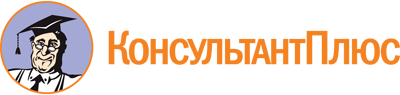 Постановление Совета народных депутатов Кемеровской области от 24.04.2019 N 375
(ред. от 14.12.2022)
"Об утверждении Положения о молодежном парламенте Кузбасса при Законодательном Собрании Кемеровской области - Кузбасса"Документ предоставлен КонсультантПлюс

www.consultant.ru

Дата сохранения: 23.06.2023
 Список изменяющих документов(в ред. постановлений Законодательного СобранияКемеровской области - Кузбассаот 11.12.2019 N 817, от 30.08.2021 N 1999, от 14.12.2022 N 3054,с изм., внесенными постановлением Законодательного СобранияКемеровской области - Кузбассаот 30.03.2021 N 1711)Список изменяющих документов(в ред. постановлений Законодательного СобранияКемеровской области - Кузбассаот 11.12.2019 N 817, от 30.08.2021 N 1999, от 14.12.2022 N 3054)